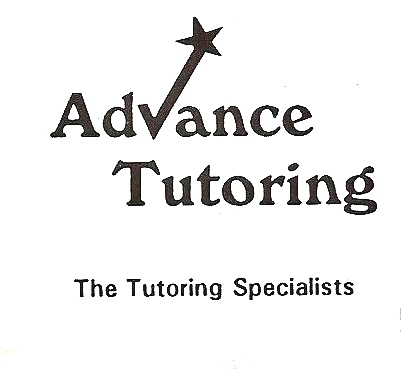 -Sociolinguistics > is the study of the effect of any and all aspects of society, including cultural norms, expectations, and context, on the way language is used, and the effects of language use on society. It also studies how language varieties differ between groups separated by certain social variables, e.g., ethnicity, religion, status, gender, level of education, age, etc., and how creation and adherence to these rules is used to categorize individuals in social or socioeconomic classes.-Dialectology> (from Greek διάλεκτος, dialektos, "talk, dialect"; and -λογία, -logia) is the scientific study of linguistic dialect, a sub-field of sociolinguistics. It studies variations in language based primarily on geographic distribution and their associated features. Dialectology treats such topics as divergence of two local dialects from a common ancestor and synchronic variation. -Language Variationist Analysis> The variationist approach to sociolinguistics involves open-ended procedures to obtain representative and comparable data, which contrasts with principles of control and predictability in other experimental-evaluative approaches.Sources>http://en.wikipedia.org/wiki/Sociolinguistics http://en.wikipedia.org/wiki/Dialectology http://www.blackwellreference.com/public/tocnode?id=g9780631205968_chunk_g978063120596816 